Élő emlékezet, múltunk értékei
totóMekk Elek, Süsü a sárkány, Borzas, ők mind kedvelt mesehősök. Vajon ismered te is őket?Hogy hívnak?:________________________________		Hol laksz?: _____________________________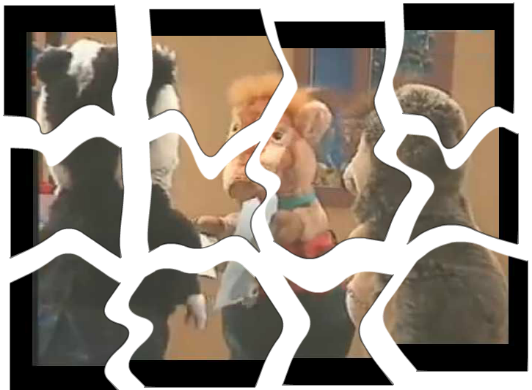 1.  Melyik rajzfilmre gondoltam?a.) Süni és barátaib.) Mazsola és Tádéc.) Süsü, a sárkányd.) Tesz-vesz város2. Melyik rajzfilmre gondoltam?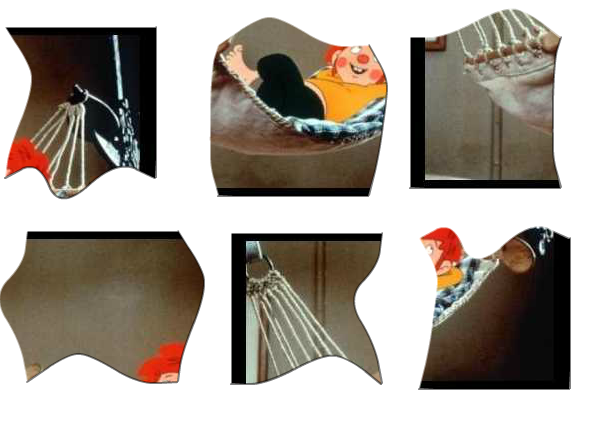 a.) Pom Pom meséib.) A kockásfülű nyúlc.) Macskafogód.) Pumukli3. Melyik rajzfilmre gondoltam?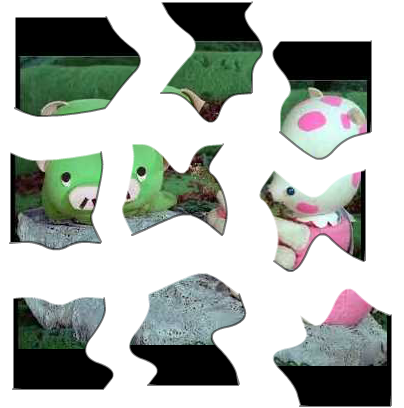 a.) Mekk Elek, az ezermesterb.) Mazsola és Tádéc.) A kockásfülű nyúld.) Frakk, a macskák réme4. Melyik rajzfilmre gondoltam?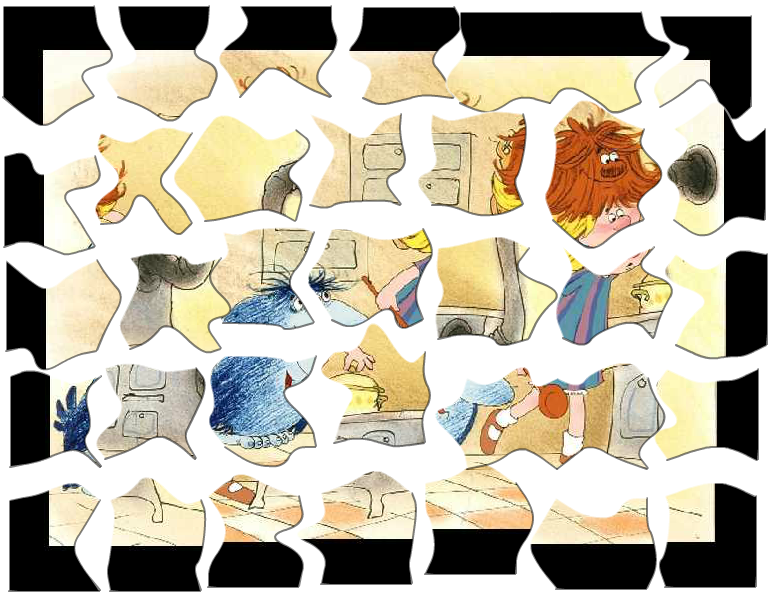 a.) Pom Pom meséib.) Mézga család kalandjaic.) Kukori és Kotkodad.) Vackor az első bében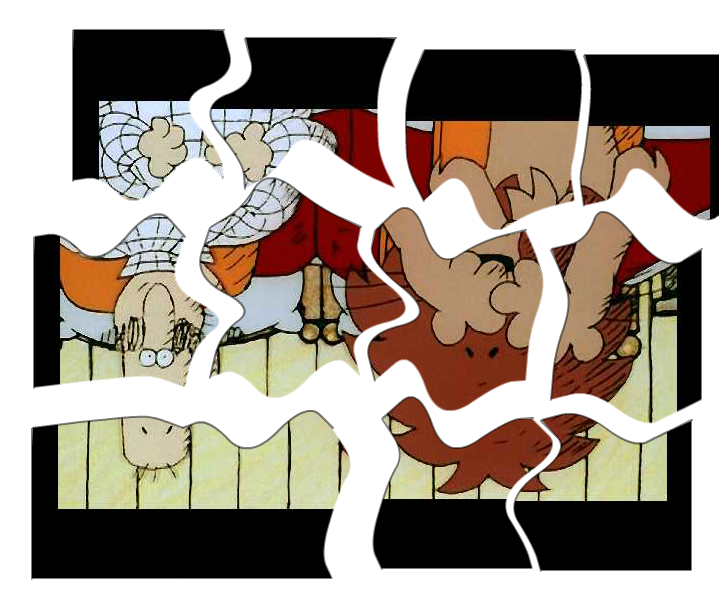 5. Melyik rajzfilmre gondoltam?a.) Leo és Fredb.) Pom Pom meséic.) Gusztávd.) Mézga család kalandjai6. Melyik rajzfilmre gondoltam?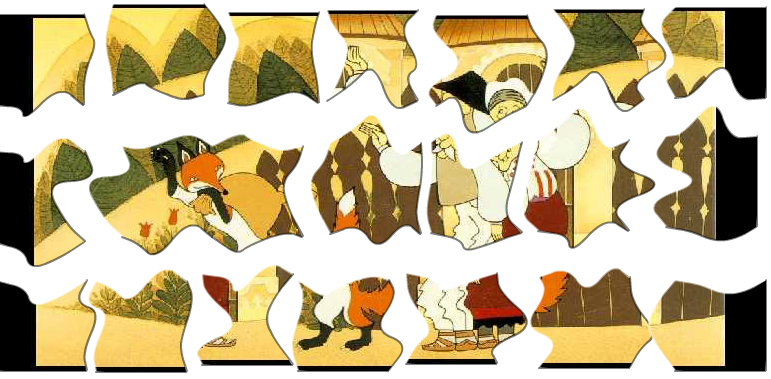 a.) Vízipók-csodapókb.) Frakk, a macskák rémec.) Magyar népmesékd.) Vuk